DocuSign Envelope ID: 0ED9B3DA-E4C7-49C2-8984-46743CB5A2CB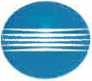 Dodavatel a Odběratel spolu uzavírají dodatek ke smlouvě číslo 14301456 a dohodli se na níže uvedených změnách:Poznámka:	Pronájem jen za úhradu stránkových služeb.III. Změny v platnosti smlouvyDoba trvání smlouvy se prodlužuje do 31.10. 2020.Tento dodatek nabývá platnosti a účinnosti dnem podpisu oběma smluvními stranami a stává se nedílnou součástí smlouvy. Není-li uvedeno jinak, jsou ceny uvedené v dodatku bez DPH. Ostatní ustanovení smlouw se nemění.První zúčtovací období se změnami uvedenými v dodatku je následující měsíc od podpisu dodatku odběratelem.Razítko, jméno a podpis odběratele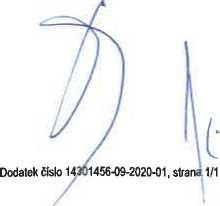 